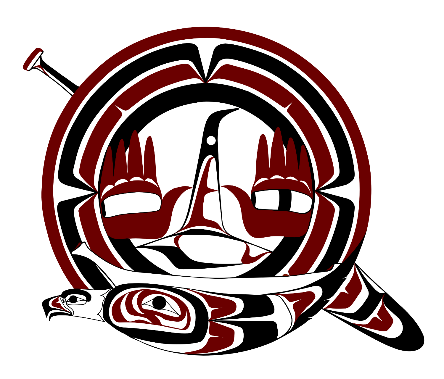 September 14, 2020To:		Samish Indian Nation Tribal CouncilFrom:		Sharon Paskewitz, Housing DirectorSubject:	2021 Indian Housing Block Grant (IHBG) The attached documents briefly outline the services we are recommending providing and/or completing in 2021:1.	2021-0004 – 	Construction of the 34th Street Rental Housing Project	Budget:	$1,556,097.66The 2021 IHBG Budget includes salaries, amounting to $24,572.28- allowing for as many dollars as possible to be used for the Construction of the Project.There may be additional funding available through the IHBG Competitive Grant competition.  The General Manager, Housing Director and Planning Director will be attending a Webinar regarding this possible funding opportunity.2.	2021-0017 - 	Tenant Based Rental Assistance (TBRA) Program	Budget:	$549,891.009% increase from previous year, due to increase in hourly rates for Case ManagersServe 50 Native Households – Same as previous year.Last year it was requested to provide information regarding the number of Samish HH that applied for TBRA:16 Samish Households applied for TBRA as of date in 2020.I Household was denied due to being over income.5 Households were enrolled.10 Households are pending for various reasons – mostly due to not getting paperwork in or not returning telephone calls.3.	2021-0018 - 	Housing and Supportive Services 	Budget	$157,013.27Decrease by 42% from previous year because of COVID-19 					Pandemic.  We are predicting that we will be using our IHBG COVID-			19 funding to cover the cost of services for those households who 				have been impacted by the pandemic.Serve 50 Native Households – a decrease by 25 households from previous year.4.	2021-0019 - 	Housing ManagementBudget:  	$163,713.78Increase by 8% from previous year.  We will focus more of our attention this year on the development and implementation of our 34th street project.Includes Salary for Housing Team Leader and Housing Director.Allows for Team Leader to manage some of the day to day activities of our program services and the Housing Director to focus on developing the 34th Street Project5.	2021-0021 -	 Model Activity – Community CenterBudget:	$75,000.00Formal request to Tribal Council to provide an official name for our 34th Street project.